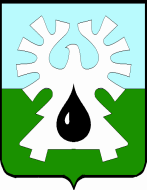 МУНИЦИПАЛЬНОЕ ОБРАЗОВАНИЕ ГОРОД УРАЙ			  Ханты-Мансийский автономный округ-ЮграАДМИНИСТРАЦИЯ  ГОРОДА УРАЙ				  ПОСТАНОВЛЕНИЕ	от ______________							                         №_____Об открытом конкурсе на право осуществления перевозок по маршруту (маршрутам) регулярных перевозок на территории города УрайВ соответствии с Гражданским кодексом Российской Федерации, Федеральными законами от 06.10.2003 №131-ФЗ «Об общих принципах организации местного самоуправления в Российской Федерации», от 13.07.2015 №220-ФЗ «Об организации регулярных перевозок пассажиров и багажа автомобильным транспортом и городским наземным электрическим транспортом в Российской Федерации и о внесении изменений в отдельные законодательные акты Российской Федерации», в целях совершенствования механизма перевозки пассажиров автомобильным транспортом на территории города Урай, улучшения качества обслуживания населения в области маршрутных пассажирских перевозок транспортом общего пользования по утвержденным регулярным маршрутам:1. Утвердить:1.1. Положение о проведении открытого конкурса на право осуществления перевозок по маршруту (маршрутам) регулярных перевозок на территории города  Урай согласно приложению 1.1.2. Состав комиссии по проведению открытого конкурса на право осуществления перевозок по маршруту (маршрутам) регулярных перевозок на территории города Урай согласно приложению 2.1.3. Положение о комиссии по проведению открытого конкурса на право осуществления перевозок по маршруту (маршрутам) регулярных перевозок на территории города Урай согласно приложению 3.2. Опубликовать постановление в газете «Знамя» и разместить на официальном сайте органов местного самоуправления города Урай в информационно-телекоммуникационной сети «Интернет».3. Контроль за выполнением постановления возложить на заместителя главы города Урай И.А.Козлова.Глава города Урай 				                                           А.В.ИвановПриложение 1 к постановлению администрации города Урайот _____________ № ______ПОЛОЖЕНИЕО ПРОВЕДЕНИИ ОТКРЫТОГО КОНКУРСА НА ПРАВО ОСУЩЕСТВЛЕНИЯПЕРЕВОЗОК ПО МАРШРУТУ (МАРШРУТАМ) РЕГУЛЯРНЫХ ПЕРЕВОЗОКНА ТЕРРИТОРИИ ГОРОДА УРАЙ1. Общие положения1.1. Настоящее Положение о проведении открытого конкурса на право осуществления перевозок по маршруту (маршрутам) регулярных перевозок на территории города Урай (далее - Положение) регулирует отдельные вопросы отбора юридических лиц, индивидуальных предпринимателей и участников договора простого товарищества к осуществлению перевозок по нерегулируемым тарифам по муниципальным маршрутам регулярных перевозок.1.2. Основными принципами проведения открытого конкурса на право осуществления перевозок по маршруту (маршрутам) регулярных перевозок на территории города Урай (далее - конкурс) является гласность, открытость и равенство всех участников конкурса без предварительной квалификации.1.3. Конкурс проводится по правилам, установленным Федеральным законом от 13.07.2015 №220-ФЗ «Об организации регулярных перевозок пассажиров и багажа автомобильным транспортом и городским наземным электрическим транспортом в Российской Федерации и о внесении изменений в отдельные законодательные акты Российской Федерации» (далее- Федеральный закон №220-ФЗ), с учетом настоящего Положения.2. Порядок проведения конкурса2.1. Организатором конкурса является администрация города Урай. Ответственный за организацию и проведение конкурса орган администрации города Урай - отдел дорожного хозяйства и транспорта администрации города Урай (628285, Тюменская область, Ханты-Мансийский автономный округ - Югра, город Урай, микрорайон 2, дом 60, кабинет 406).2.2. Извещение о проведении конкурса размещается организатором конкурса на официальном сайте органов местного самоуправления города Урай в информационно-телекоммуникационной сети «Интернет» не позднее чем за 30 дней до начала его проведения.2.3. Изменения, внесенные в извещение о проведении конкурса, размещаются организатором конкурса на официальном сайте органов местного самоуправления города Урай в информационно-телекоммуникационной сети «Интернет» с соблюдением  требований Федерального закона №220-ФЗ.  2.4. Конкурс проводится по лотам, соответствующим утвержденным маршрутам регулярных перевозок.2.5. Претендент вправе подать заявки на участие в конкурсе по одному, нескольким или по всем лотам. При этом заявка на участие в конкурсе по каждому конкретному лоту составляется и подается отдельно.2.6. Требования к содержанию, в том числе к описанию предложения участника конкурса, к форме, составу и порядку подачи заявки на участие в конкурсе устанавливаются организатором конкурса в конкурсной документации.2.7. Прием заявок на участие в конкурсе осуществляется организатором конкурса в месте и до истечения срока, указанных в конкурсной документации.2.8. Вскрытие конвертов с заявками на участие в конкурсе производится комиссией по проведению открытого конкурса на право осуществления перевозок по маршруту (маршрутам) регулярных перевозок на территории города Урай, персональный состав которой утверждается постановлением администрации города Урай (далее - конкурсная комиссия), публично в день, во время и в месте, указанные в извещении о проведении конкурса. 2.9. В день вскрытия конвертов с заявками на участие в конкурсе, непосредственно перед вскрытием конвертов с заявками на участие в конкурсе, но не раньше времени, указанного в извещении о проведении конкурса и конкурсной документации, конкурсная комиссия обязана объявить присутствующим при вскрытии таких конвертов о возможности подать заявки на участие в конкурсе, изменить или отозвать поданные заявки на участие в конкурсе до вскрытия конвертов с заявками на участие в конкурсе.2.10. Конкурсной комиссией вскрываются конверты с заявками на участие в конкурсе, которые поступили организатору конкурса до вскрытия заявок на участие в конкурсе.2.11. В случае установления факта подачи одним участником конкурса двух и более заявок на участие в конкурсе при условии, что поданные ранее заявки таким участником не отозваны, все заявки на участие в конкурсе такого участника конкурса не рассматриваются и возвращаются такому участнику.2.12. Участники конкурса, подавшие заявки на участие в конкурсе, или их представители вправе присутствовать при вскрытии конвертов с заявками на участие в конкурсе.2.13. Наименование (для юридического лица), фамилия, имя, отчество (для физического лица - индивидуального предпринимателя) и почтовый адрес каждого участника конкурса, конверт с заявкой на участие в конкурсе которого вскрывается, наличие сведений и документов, предусмотренных конкурсной документацией, предложения участника конкурса, указанные в такой заявке и являющиеся критериями оценки и сопоставления заявок на участие в конкурсе, объявляются при вскрытии конвертов с заявками на участие в конкурсе и заносятся в протокол вскрытия конвертов с заявками на участие в конкурсе.2.14. В случае, если по окончании срока подачи заявок на участие в конкурсе подана только одна заявка на участие в конкурсе или не подано ни одной заявки на участие в конкурсе, в протокол вскрытия конвертов с заявками на участие в конкурсе вносится информация о признании конкурса несостоявшимся.2.15. Полученные после окончания приема конвертов с заявками на участие в конкурсе конверты с заявками на участие в конкурсе вскрываются (в случае, если на конверте не указаны почтовый адрес (для юридического лица) или сведения о месте жительства (для физического лица) участника) и в тот же день такие конверты и такие заявки возвращаются организатором конкурса.2.16. Конкурсная комиссия рассматривает заявки на участие в конкурсе на соответствие требованиям, установленным конкурсной документацией. Рассмотрение заявок на участие в конкурсе осуществляется в срок не позднее двух рабочих дней со дня вскрытия конвертов.Решение о допуске лиц, подавших заявки на участие в конкурсе, к участию в конкурсе либо об отказе в допуске к участию в конкурсе вносится в протокол рассмотрения заявок на участие в конкурсе.2.17. В случае принятия конкурсной комиссией решения об отказе в допуске к участию в конкурсе всех участников, подавших заявки на участие в конкурсе, либо о допуске к участию в конкурсе и признании участником конкурса только одного участника, подавшего заявку на участие в конкурсе, в протокол рассмотрения заявок на участие в конкурсе вносится информация о признании конкурса несостоявшимся.2.18. Оценка и сопоставление заявок производится конкурсной  комиссией не позднее семи рабочих дней после процедуры вскрытия конвертов с заявками.2.19. Конкурсная комиссия осуществляет оценку и сопоставление заявок на участие в конкурсе в соответствии со шкалой для оценки критериев оценки и сопоставления заявок на участие в конкурсе, установленной приложением к настоящему Положению.2.20. Результаты оценки и сопоставления заявок на участие в конкурсе (каждого члена конкурсной комиссии и итоговые результаты конкурсной комиссии по каждой заявке на участие в конкурсе), информация о присвоенных конкурсной комиссией порядковых номерах заявок на участие в конкурсе и определенном конкурсной комиссией победителе конкурса вносятся в протокол оценки и сопоставления заявок на участие в конкурсе.    2.21. Результаты конкурса размещаются на официальном сайте органов местного самоуправления города Урай в информационно-телекоммуникационной сети «Интернет» не позднее трех дней после проведения оценки и сопоставления заявок.Приложение к Положению о проведении открытого конкурса на право осуществления перевозок по маршруту (маршрутам) регулярных перевозок на территории города УрайШкала для оценки критериев оценки и сопоставления заявок на участие в конкурсе (в баллах)Приложение 2 к постановлению администрации города Урайот ____________ № ______Составкомиссии по проведению открытого конкурса на право осуществления перевозок по маршруту (маршрутам) регулярных перевозок на территории города УрайЗаместитель главы города Урай, курирующий направления дорожного хозяйства и транспорта - председатель комиссии;начальник отдела дорожного хозяйства и транспорта администрации города Урай - заместитель председателя комиссии;главный специалист отдела дорожного хозяйства и транспорта администрации города Урай (в его отсутствие- ведущий специалист производственно- технического отдела муниципального казенного учреждения «Управление жилищно - коммунального хозяйства города Урай») - секретарь комиссии;специалист- эксперт отдела сводного бюджетного планирования и использования бюджета бюджетного управления комитета по финансам администрации города Урай;начальник отделения государственной инспекции безопасности дорожного движения Отдела Министерства внутренних дел России по городу Ураю (в его отсутствие - лицо, исполняющее обязанности) (по согласованию); старший государственный инспектор  Отделения Государственной инспекции безопасности дорожного движения  Отдела Министерства внутренних дел России по городу Ураю (в его отсутствие - лицо, исполняющее обязанности)  (по согласованию).Приложение 3 к постановлению администрации города Урайот ____________ № ______Положение о комиссии по проведению открытого конкурса на право осуществления перевозок по маршруту (маршрутам) регулярных перевозок на территории города Урай1. Общие положения1.1. Настоящее Положение о комиссии по проведению открытого конкурса на право осуществления перевозок по маршруту (маршрутам) регулярных перевозок на территории города Урай (далее - Положение) определяет функции и порядок работы комиссии по проведению открытого конкурса на право осуществления перевозок по маршруту (маршрутам) регулярных перевозок на территории города Урай (далее - комиссия).2. Функции комиссии2.1. Комиссия осуществляет свою деятельность в соответствии с Федеральным законом от 13.07.2015 №220-ФЗ «Об организации регулярных перевозок пассажиров и багажа автомобильным транспортом и городским наземным электрическим транспортом в Российской Федерации и о внесении изменений в отдельные законодательные акты Российской Федерации», Положением о проведении открытого конкурса на право осуществления перевозок по маршруту (маршрутам) регулярных перевозок на территории города Урай, утвержденным постановлением администрации города Урай (далее- Положение), на основе принципов объективности, гласности, коллегиальности.2.2. Комиссия создается с целью определения победителя конкурса на право осуществления перевозок по маршруту (маршрутам) регулярных перевозок на территории города Урай (далее - конкурс).2.3. Комиссия осуществляет:1) вскрытие конвертов с заявками на участие в конкурсе;2) рассмотрение заявок на участие в конкурсе;3) принятие решений о допуске или об отказе в допуске к участию в конкурсе;4) оценку и сопоставление заявок на участие в конкурсе;5) определение победителя конкурса;6) принятие решения о признании конкурса несостоявшимся.3. Состав и структура комиссии3.1. Комиссия состоит из членов комиссии, к которым также относятся председатель комиссии, заместитель председателя комиссии, секретарь комиссии. Состав комиссии утверждается постановлением администрации города Урай.3.2. Председатель комиссии руководит работой комиссии.3.3. В случае отсутствия председателя комиссии заседание проводит заместитель председателя. При отсутствии председателя комиссии и заместителя председателя комиссии председательствующий на заседании комиссии избирается из числа членов комиссии (кроме секретаря комиссии). При этом решение об его избрании принимается большинством голосов присутствующих на заседании членов комиссии.3.4. Секретарь комиссии:1) ведет протоколы заседаний комиссии и представляет их на подпись членам комиссии;2) заблаговременно извещает всех членов комиссии о времени и месте проведения заседаний комиссии;3) осуществляет вскрытие конвертов с заявками на участие в конкурсе  и оглашение информации, предусмотренной пунктом 2.13 Положения;4) составляет сводную оценочную таблицу;   5) выполняет поручения председателя комиссии, связанные с деятельностью комиссии.3.5. Члены комиссии:1) лично участвуют в заседаниях комиссии,2) вносят предложения и замечания по существу рассматриваемых комиссией вопросов, участвуют в их обсуждении;3) осуществляют рассмотрение заявок на участие в конкурсе, их оценку и сопоставление;4) участвуют в голосовании по вопросам повестки заседания комиссии;5) подписывают протоколы заседаний комиссии. При несогласии с решением комиссии прикладывают к протоколу заседания комиссии письменное мотивированное возражение, о чем в протоколе заседания комиссии делается запись.4. Организация работы комиссии4.1. Заседания комиссии проводится в сроки, указанные организатором конкурса в извещении о проведении конкурса, конкурсной документации.4.2. Заседание комиссии правомочно, если на нем присутствует более 1/2 от общего количества ее членов.4.3. На заседании комиссии ведется протокол, который подписывается всеми присутствующими членами комиссии и содержит следующую информацию:1) дата составления протокола;2) предмет конкурса, номер и наименование лота;3) вопрос, рассматриваемый на заседании комиссии;4) решение комиссии (в том числе, о признании конкурса несостоявшимся (при принятии такого решения).4.4. Председатель комиссии открывает заседание комиссии, оглашает кворум и повестку дня.4.5. По результатам рассмотрения заявок на участие в конкурсе и прилагаемых к ним документов комиссия принимает решение о допуске (либо отказе в допуске) к участию в конкурсе лиц, подавших заявки на участие в конкурсе, путем открытого голосования большинством голосов присутствующих на заседании членов комиссии. 4.6. При проведении оценки и сопоставления заявок на участие в конкурсе члены комиссии осуществляют заполнение оценочных таблиц по каждой заявке на участие в конкурсе и сдают их секретарю комиссии для итоговой обработки информации.4.7. По итогам оценки и сопоставления заявок на участие в конкурсе оформляется сводная оценочная таблица, которая подписывается председателем комиссии и секретарем комиссии, содержащая:1) общее количество баллов, присвоенных по каждой заявке на участие в конкурсе всеми присутствующими членами комиссии по каждому критерию оценки и сопоставления заявок на участие в конкурсе;2) итоговое количество баллов, присвоенных по каждой заявке на участие в конкурсе по всем  критериям оценки и сопоставления заявок на участие в конкурсе;3) порядковые номера, присвоенные заявкам на участие в конкурсе, в порядке уменьшения их оценок.4.8. Протоколы заседаний комиссии передаются секретарем комиссии организатору конкурса для хранения. № п/пКритерии оценки и сопоставления заявок на участие в конкурсеКритерии оценки и сопоставления заявок на участие в конкурсеБаллы1.Количество дорожно-транспортных происшествий, повлекших за собой человеческие жертвы или причинение вреда здоровью граждан и произошедших по вине юридического лица, индивидуального предпринимателя, участников договора простого товарищества или их работников в течение года, предшествующего дате проведения открытого конкурса, в расчете на среднее количество транспортных средств, имевшихся в распоряжении юридического лица, индивидуального предпринимателя, участников договора простого товарищества, в течение года, предшествующего дате проведения конкурса <*> Количество дорожно-транспортных происшествий, повлекших за собой человеческие жертвы или причинение вреда здоровью граждан и произошедших по вине юридического лица, индивидуального предпринимателя, участников договора простого товарищества или их работников в течение года, предшествующего дате проведения открытого конкурса, в расчете на среднее количество транспортных средств, имевшихся в распоряжении юридического лица, индивидуального предпринимателя, участников договора простого товарищества, в течение года, предшествующего дате проведения конкурса <*> количество ДТП/N1.1.До 0,01До 0,0101.2.От 0,01 (включительно) до 0,05 (включительно)От 0,01 (включительно) до 0,05 (включительно)минус 11.3.Свыше 0,05Свыше 0,05минус 22.Опыт осуществления регулярных перевозок юридическим лицом, индивидуальным предпринимателем или участниками договора простого товарищества, который подтвержден исполнением государственных или муниципальных контрактов либо свидетельствами об осуществлении перевозок по маршруту регулярных перевозок или иными документами, выданными в соответствии с нормативными правовыми актами субъектов Российской Федерации, муниципальными нормативными правовыми актамиОпыт осуществления регулярных перевозок юридическим лицом, индивидуальным предпринимателем или участниками договора простого товарищества, который подтвержден исполнением государственных или муниципальных контрактов либо свидетельствами об осуществлении перевозок по маршруту регулярных перевозок или иными документами, выданными в соответствии с нормативными правовыми актами субъектов Российской Федерации, муниципальными нормативными правовыми актами2.1.От 1 до 3 лет (включительно)От 1 до 3 лет (включительно)12.2.От 3 до 5 лет (включительно)От 3 до 5 лет (включительно)22.3.Свыше 5 летСвыше 5 лет33.Характеристики транспортных средств, предлагаемых юридическим лицом, индивидуальным предпринимателем или участниками договора простого товарищества для осуществления регулярных перевозок, влияющие на качество перевозокХарактеристики транспортных средств, предлагаемых юридическим лицом, индивидуальным предпринимателем или участниками договора простого товарищества для осуществления регулярных перевозок, влияющие на качество перевозоксумма баллов за каждый автобус/А3.1.Наличие кондиционераНаличие кондиционера13.2.Наличие низкого полаНаличие низкого пола13.3.Наличие накопительной площадкиНаличие накопительной площадки13.4.Наличие оборудования для перевозок пассажиров с ограниченными возможностями передвижения, пассажиров с детскими коляскамиНаличие оборудования для перевозок пассажиров с ограниченными возможностями передвижения, пассажиров с детскими колясками13.5.Наличие форточекНаличие форточек13.6.Наличие дополнительных печек отопленияНаличие дополнительных печек отопления14.Максимальный срок эксплуатации транспортных средств, предлагаемых юридическим лицом, индивидуальным предпринимателем или участниками договора простого товарищества для осуществления регулярных перевозок в течение срока действия свидетельства об осуществлении перевозок по маршруту регулярных перевозок.Максимальный срок эксплуатации транспортных средств, предлагаемых юридическим лицом, индивидуальным предпринимателем или участниками договора простого товарищества для осуществления регулярных перевозок в течение срока действия свидетельства об осуществлении перевозок по маршруту регулярных перевозок.сумма баллов за каждый автобус/А4.1.Особо малый классдо 1 года34.1.Малый классдо 3 лет34.1.Средний классдо 4 лет34.2.Особо малый классот 1 года до 3 лет24.2.Малый классот 3 до 5 лет24.2.Средний классот 4 до 7 лет24.3.Особо малый классот 3 до 7 лет14.3.Малый классот 5 до 10 лет14.3.Средний классот 7 до 12 лет14.4.Особо малый класссвыше 7 лет04.4.Малый класссвыше 10 лет04.4.Средний класссвыше 12 лет0N - среднее количество транспортных средств, имевшихся в распоряжении юридического лица, индивидуального предпринимателя, участников договора простого товарищества, предшествующего дате проведения конкурса <*>N - среднее количество транспортных средств, имевшихся в распоряжении юридического лица, индивидуального предпринимателя, участников договора простого товарищества, предшествующего дате проведения конкурса <*>N - среднее количество транспортных средств, имевшихся в распоряжении юридического лица, индивидуального предпринимателя, участников договора простого товарищества, предшествующего дате проведения конкурса <*>N - среднее количество транспортных средств, имевшихся в распоряжении юридического лица, индивидуального предпринимателя, участников договора простого товарищества, предшествующего дате проведения конкурса <*>А - количество предложенных автобусов для выполнения регулярных перевозок в соответствии с конкурсной документациейА - количество предложенных автобусов для выполнения регулярных перевозок в соответствии с конкурсной документациейА - количество предложенных автобусов для выполнения регулярных перевозок в соответствии с конкурсной документациейА - количество предложенных автобусов для выполнения регулярных перевозок в соответствии с конкурсной документацией--------------------------------Примечание: <*> - баллы за критерий по количеству дорожно-транспортных происшествий, повлекших за собой человеческие жертвы или причинение вреда здоровью граждан и произошедших по вине юридического лица, индивидуального предпринимателя, участников договора простого товарищества или их работников в течение года, предшествующего дате проведения открытого конкурса, учитываются по заявкам участников, имеющих опыт осуществления регулярных перевозок--------------------------------Примечание: <*> - баллы за критерий по количеству дорожно-транспортных происшествий, повлекших за собой человеческие жертвы или причинение вреда здоровью граждан и произошедших по вине юридического лица, индивидуального предпринимателя, участников договора простого товарищества или их работников в течение года, предшествующего дате проведения открытого конкурса, учитываются по заявкам участников, имеющих опыт осуществления регулярных перевозок--------------------------------Примечание: <*> - баллы за критерий по количеству дорожно-транспортных происшествий, повлекших за собой человеческие жертвы или причинение вреда здоровью граждан и произошедших по вине юридического лица, индивидуального предпринимателя, участников договора простого товарищества или их работников в течение года, предшествующего дате проведения открытого конкурса, учитываются по заявкам участников, имеющих опыт осуществления регулярных перевозок--------------------------------Примечание: <*> - баллы за критерий по количеству дорожно-транспортных происшествий, повлекших за собой человеческие жертвы или причинение вреда здоровью граждан и произошедших по вине юридического лица, индивидуального предпринимателя, участников договора простого товарищества или их работников в течение года, предшествующего дате проведения открытого конкурса, учитываются по заявкам участников, имеющих опыт осуществления регулярных перевозок